SEGUNDA-FEIRA 06-07TERÇA-FEIRA 07-07QUARTA-FEIRA 08-07QUINTA-FEIRA 09-07SEXTA-FEIRA 10-07O QUE VOCÊ VAIESTUDAR:O EU, O OUTRO E O NÓS: Próprio corpo e suas possibilidades motoras, sensoriais e expressivas. PARA QUEVAMOSESTUDARESSESCONTEÚDOS?- Brincar com seu corpo por meio de gestos e movimentos. COMO VAMOSESTUDAR OSCONTEÚDOS?Para essa atividade precisaremos de quatro copos de plástico e uma bola pequena. Com a ajuda de um membro da família, colocar os copos alinhados e em cada copo desenhar as iniciais dos nomes dos familiares, inclusive da criança. Pedir para que acerte através do chute, a inicial de seu nome. Caso a criança não acerte, perguntar de quem é essa letrinha que ela acertou. Deixar a criança derrubar todos os copos questionando sempre qual letra ela acertou.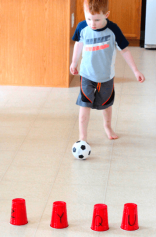 Links da aula:https://www.youtube.com/watch?v=9rKxo-x_-2Uhttps://www.youtube.com/watch?v=GnGGddSJpw0HISTÓRIA: Sara de 1 a 10 MÚSICA: Bento e Totó - Números na IlhaCOMO VAMOSREGISTRAR O QUE APRENDEMOSAcertar, através do chute a inicial de seu nome.O QUE VOCÊ VAIESTUDAR:TRAÇOS, SONS, CORES E FORMAS: Classificação. PARA QUEVAMOSESTUDARESSESCONTEÚDOS?- Observar e manipular objetos e identificar características variadas como: cor, forma, entre outros classificando-os. COMO VAMOSESTUDAR OSCONTEÚDOS?Continuação e conclusão da atividade do dia 03/07 sexta-feira. Observar a sequência impressa dos círculos coloridos e pedir para a criança fazer a colagem no papel, de acordo com a sequência apresentada.Links da aula:https://www.youtube.com/watch?v=EW1Is3BVp5Uhttps://www.youtube.com/watch?v=O3Ywy7F1_v8MÚSICA: Mundo Bita - Magia das CoresHISTÓRIA: Ciranda das cores – Varal de HistóriasCOMO VAMOSREGISTRAR O QUE APRENDEMOSColar os círculos coloridos de acordo com a sequência apresentada.O QUE VOCÊ VAIESTUDAR:ESPAÇOS, TEMPOS, QUANTIDADES, RELAÇÕES E TRANSFORMAÇÕES: Posição dos objetos. PARA QUEVAMOSESTUDARESSESCONTEÚDOS?- Encontrar objetos ou brinquedos desejados nas situações de brincadeiras ou a partir de orientações do (a) professor(a) sobre a sua localização. COMO VAMOSESTUDAR OSCONTEÚDOS?Para essa atividade precisaremos de diversos brinquedos/objetos e um tecido. Com a ajuda de um adulto, dispor os brinquedos/objetos em um determinado espaço e deixar a criança observar o que têm naquele espaço. Em seguida, cobrir o rosto da mesma com um tecido/cobertor/lençol e o adulto esconde um  brinquedo/objeto. Descobrir o rosto da criança e perguntar: “Qual brinquedo/objeto está faltando?” e assim continuar a brincadeira até terminar todos os brinquedos/objetos expostos. Links da aula:https://www.youtube.com/watch?v=qZzqycNZQHohttps://www.youtube.com/watch?v=R5RALHeCxaoMÚSICA: Lorena Queiroz- Arco-ÍrisHISTÓRIA: A caixa de lápis de cor - Varal de HistóriasCOMO VAMOSREGISTRAR O QUE APRENDEMOSBrincar de esconder e encontrar um determinado brinquedo/objeto.O QUE VOCÊ VAIESTUDAR:ESCUTA, FALA, PENSAMENTO E IMAGINAÇÃO:Apreciação de gêneros textuais.  PARA QUEVAMOSESTUDARESSESCONTEÚDOS?- Manusear e explorar diferentes portadores textuais como: livros, revistas, jornais, cartazes, listas telefônicas, cadernos de receitas, bulas e outros. COMO VAMOSESTUDAR OSCONTEÚDOS?Após folhear o livro de história e observar as figuras, pedir para um adulto fazer a leitura do mesmo. Em seguida realizar um lindo desenho sobre a história ouvida e colorir. Após ouvir a história que a professora contou no vídeo, realizar a atividade de labirinto (ajudando o ratinho a pegar o morango).Links da aula:https://www.youtube.com/watch?v=Sb0v5gmoGQwhttps://www.youtube.com/watch?v=X2DE6CnHH2cMÚSICA: Ratinho bonitinhoHISTÓRIA: O Ratinho, o Morango Vermelho Maduro e o Grande Urso Esfomeado.COMO VAMOSREGISTRAR O QUE APRENDEMOSDesenho da história ouvida; realizar a atividade de labirinto.O QUE VOCÊ VAIESTUDAR:CORPO, GESTOS E MOVIMENTOS: O corpo e seus movimentos. PARA QUEVAMOSESTUDARESSESCONTEÚDOS?- Deslocar-se em ambientes livres ou passando por obstáculos que permitam andar, dentre outras possibilidades.COMO VAMOSESTUDAR OSCONTEÚDOS?Equilibrar papel na cabeça, passando por obstáculo. Para essa atividade precisaremos de cabo de vassoura, duas latas pequenas, giz escolar e um papel. Colocar um papel na cabeça e passar por uma linha reta desenhada no chão; passar por círculos desenhados no chão (três) e por um cabo de vassoura apoiado em duas latas pequenas na extremidade do cabo de vassoura. Links da aula: https://www.youtube.com/watch?v=hG7M7hG90uAhttps://www.youtube.com/watch?v=WgANOoslfWMMÚSICA: Coração felizHISTÓRIA: O macaco e o buraco - Varal de Histórias.COMO VAMOSREGISTRAR O QUE APRENDEMOSEquilibrar papel na cabeça, passando por obstáculos. 